Помните, сев за руль велосипеда, скутера или мопеда, вы автоматически становитесь участником дорожного движения!Водителю скутера запрещается:- ездить, не держась за руль хотя бы одной рукой;- перевозить пассажиров, кроме ребенка в возрасте до 7 лет на дополнительном сидении, оборудованном надежными подножками;- перевозить груз, который выступает более чем на 0.5 м. по длине или ширине за габариты, или груз, мешающих управлению;- двигаться по дороге при наличии рядом велосипедной дорожки;- поворачивать налево или разворачиваться на дорогах с трамвайным движением на дорогах, имеющих более одной полосы для движения в данном направлении;- двигаться по дороге без застегнутого мотошлема.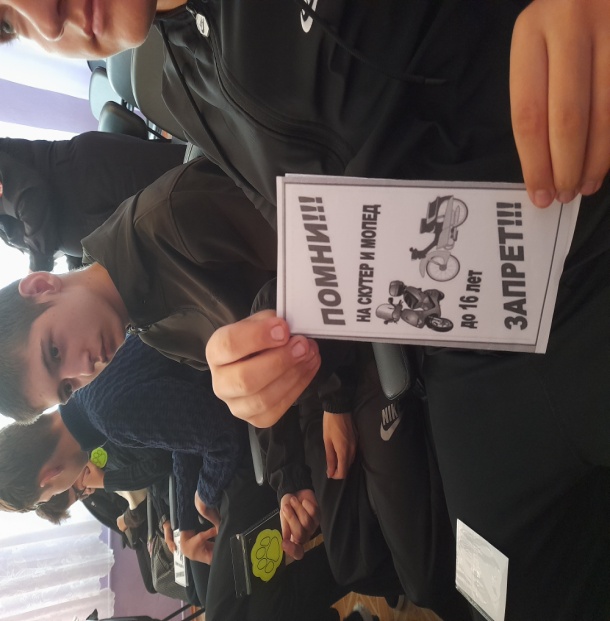 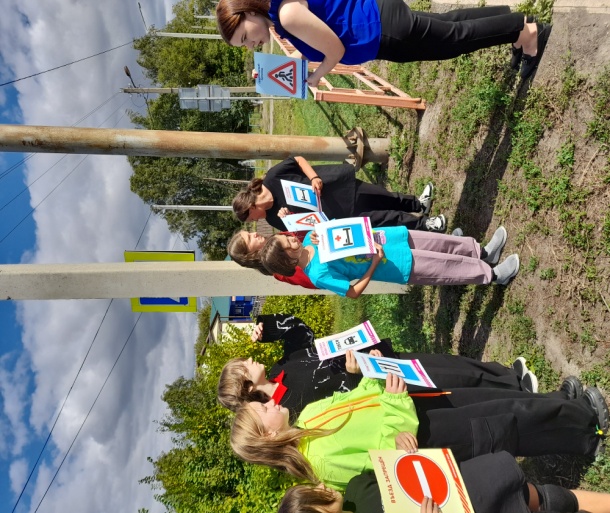 • Пешеходы должны двигаться по тротуарам или пешеходным дорожкам, а при их отсутствии — по обочинам, велосипедной дорожке или в один ряд по краю проезжей части дороги, на встречу транспортным средствам.• В случае если пешеход ведет велосипед, мотоцикл или мопед, он должен следовать по ходу движения транспортных средств.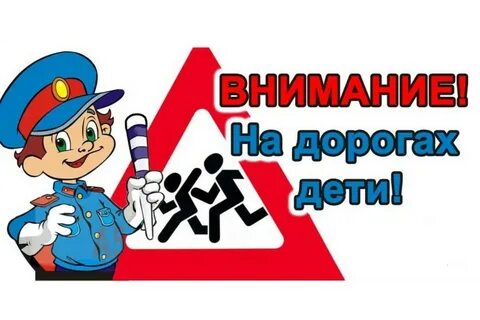 Муниципальное бюджетное общеобразовательное учреждениесредняя общеобразовательная школа с. Варварино  Тамалинского районаПензенской области имени Героя Советского Союза А.И.Дёмина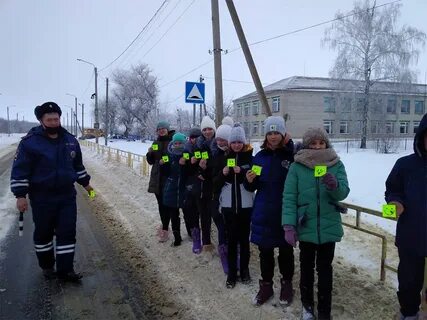 Составила  ученица 6 класса:Сорокина Варвара 12 леттел.89003174514Уважаемые папы и мамы!никто не может заменить родителей при обучении ребенка дисциплинированному поведению на улице, соблюдению им правил безопасности!НИКОГДА САМИ НЕ НАРУШАЙТЕ ПРАВИЛА ДОРОЖНОГО ДВИЖЕНИЯ!Совместная работа образовательного учреждения и семьи успешна в условиях активного участия родителей в профилактических мероприятиях по безопасной жизнедеятельности.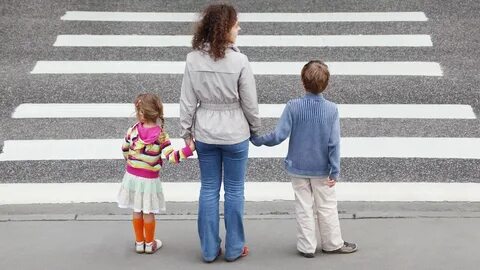 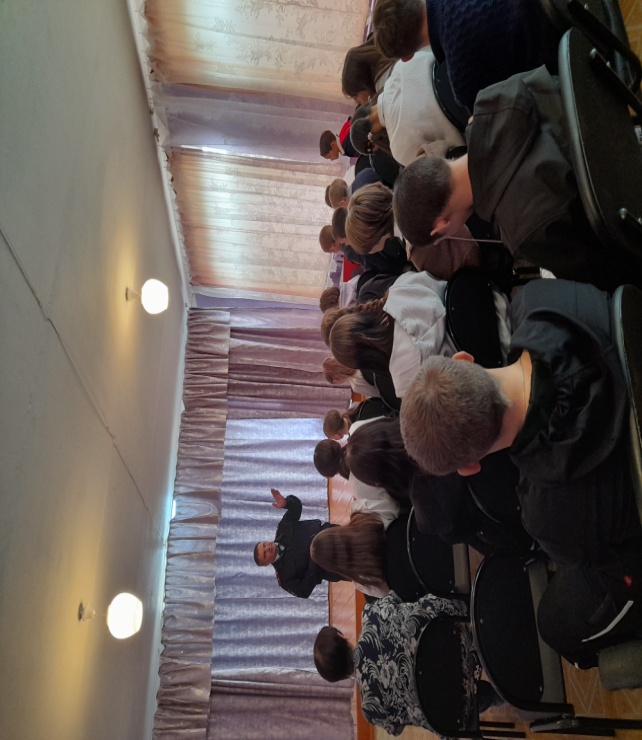 РОДИТЕЛЯМ НЕОБХОДИМО:· Постоянно контролировать поведение детей во время игры во дворе, жилой зоне, движения по тротуару;·Крепко держать детей за руку при переходе дорог с интенсивным движением и разъяснять им правила безопасного поведения в улично-дорожной сети;· Обеспечить наличие на одежде и аксессуарах детей световозвращающих элементов;· Помнить о личной ответственности за поведение своих детей.Памятка водителю!1. Сев за руль пристегнитесь ремнем безопасности сами, и проконтролируйте, чтобы ваши пассажиры, также пристегнулись. 2. Соблюдайте скоростной режим и дистанцию..3. Никогда не садитесь за руль в состоянии усталости, в плохом самочувствии.4. Управляйте автомобилем внимательно и осторожно. 5.  Никогда не выезжайте на полосу встречного движения. 6. Следите за техническим состоянием своего автомобиля. 7. Всегда возите в автомобиле аптечку, жилетку со световозвращателем и огнетушитель.  8. Так же помните, что пешеходный переход - это место повышенной опасности. 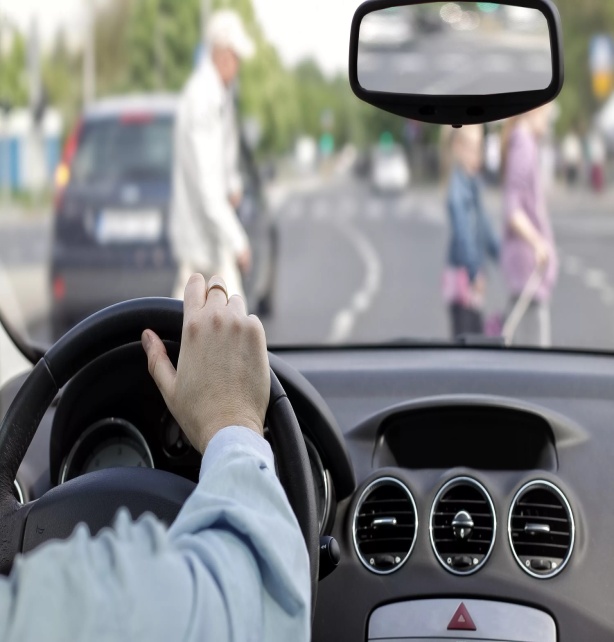 